Об утверждении порядка  расходования субсидии, на реализацию мероприятий по подготовке проектов межевания земельных участков и проведению кадастровых работ на условиях софинансирования из федерального бюджета, в 2023годуВ соответствии с Законами Свердловской области от 15 июля 2005 года              № 70-ОЗ «Об отдельных межбюджетных трансфертах, предоставляемых из областного бюджета и местных бюджетов в Свердловской области» и                              от  07 декабря 2022 года № 137-ОЗ «Об областном бюджете на 2023 год и плановый период 2024 и 2025 годов» постановлением Правительства Свердловской области от 02.11.2023 № 810-ПП  «О внесении изменений в постановление Правительства Свердловской области от 18.01.2023 № 21-ПП «О распределении субсидий из областного бюджета бюджетам муниципальных образований, расположенных на территории Свердловской области, в рамках реализации государственных программ Свердловскойт области «Реализация основных направлений государственой политики в сферах агропромышленого комплекса и потребительского рынка Свердловской области до 2027 года» и «Комплексное развитие сельских территорий Свердловской области                               до 2027 года» ПОСТАНОВЛЯЕТ:1. Утвердить порядок  расходования субсидий,  на реализацию мероприятий по подготовке проектов межевания земельных участков и проведению кадастровых работ на условиях софинансирования из федерального бюджета, в 2023 году (прилагается). 2. Разместить настоящее постановление на официальном сайте  Администрации Слободо-Туринского муниципального района в информационно-телекоммуникационной сети «Интернет» http://slturmr.ru. 3. Контроль исполнения настоящего постановления оставляю за собой.ГлаваСлободо-Туринского муниципального района                                        В.А. Бедулев                                   ПРИЛОЖЕНИЕУТВЕРЖДЕН постановлением Администрации Слободо-Туринского муниципального районаот  07.11.2023  № 463Порядок расходования субсидии, на реализацию мероприятий по подготовке проектов межевания земельных участков и проведению кадастровых работ на условиях софинансирования из федерального бюджета,в 2023 году1. Настоящий Порядок определяет условия  расходования субсидии,  на реализацию мероприятий по подготовке проектов межевания земельных участков и проведению кадастровых работ на условиях софинансирования из федерального бюджета, в 2023 году.2. Настоящий Порядок разработан в  соответствии со статьей 142 Бюджетного кодекса Российской Федерации, Законом Свердловской области                от 15 июля 2005 года № 70-ОЗ «Об отдельных межбюджетных трансфертах, предоставляемых из областного бюджета и местных бюджетов в Свердловской области».3. Главным распорядителем средств бюджета является Администрация Слободо-Туринского муниципального района (далее - Администрация).4. Субсидия подлежит зачислению в доходы бюджета муниципального района по коду  901 2022 5599 05 0000 150 «Субсидии бюджетам муниципальных районов на подготовку проектов межевания земельных участков  и на проведение кадастровых работ».5. Расходование субсидии осуществляется на условиях софинансирования из федерального бюджета, по разделу 0400 «Национальная экономика», подразделу 0405 «Сельское хозяйство и рыболовство», целевой статье 07001L5990 «Мероприятие по подготовке проектов межевания земельных участков и проведение кадастровых работ»,  виду расходов 244 «Прочая закупка товаров, работ и услуг».6. Администрации Слободо-Туринского муни ципального района предусмотреть:- наличие бюджетных ассигнований на финасовое  обеспечение расходных обязательств, по софинансированию местного бюджета на подготовку проектов межевания земельных участков и на проведение кадастровых работ;- обеспечить достижение значений показателей результативности, согласно заключенных соглашений.7. Администрация Слободо-Туринского муниципального района   предоставляет в Министерство агропромышленного комплекса и потребительского рынка  Свердловской области отчеты на основании заключенного соглашения. 8. Не использованный на 01 января текущего финансового года остаток межбюджетного трансферта подлежит возврату в бюджет Слободо-Туринского муниципального района в соответствии с требованиями, установленными Бюджетным кодексом Российской Федерации. 9. Средства, полученные из бюджета Слободо-Туринского муниципального района в форме субсидии, носят целевой характер и не могут быть использованы на иные цели.Нецелевое использование бюджетных средств, влечет применение мер ответственности, предусмотренных бюджетным, административным, уголовным законодательством.10. Финансовый контроль за целевым использованием бюджетных средств осуществляется финансовым управлением Администрации Слободо-Туринского муниципального района и Администрацией Слободо-Туринского муниципального района.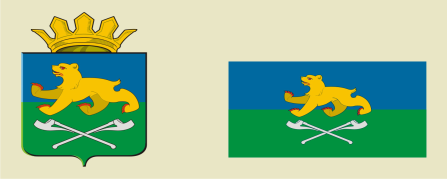 АДМИНИСТРАЦИЯ СЛОБОДО-ТУРИНСКОГОМУНИЦИПАЛЬНОГО РАЙОНАПОСТАНОВЛЕНИЕАДМИНИСТРАЦИЯ СЛОБОДО-ТУРИНСКОГОМУНИЦИПАЛЬНОГО РАЙОНАПОСТАНОВЛЕНИЕ07.11.2023№ 463с. Туринская Слободас. Туринская Слобода